678175, Мирнинский район,   п. Чернышевский ул. Каландарашвили 1 «А». Телефон 7-32-59, факс 7-20-89.  E-mail: adm-ok@mail.ru    ПОСТАНОВЛЕНИЕ                                                                          № 55 от « 27 »  марта 2024г. О проведении капитального ремонта общего имущества многоквартирных домов,  собственники помещений в котором не приняли решение о проведении капитального ремонта общего имущества в соответствии с региональной программой капитального ремонта общего имущества в многоквартирных домах, расположенных на территории муниципального образования «Посёлок Чернышевский» и предложениями регионального оператора – Фонда капитального ремонта многоквартирных домов Республики Саха (Якутия).         В соответствии с ч. 6 ст. 189 Жилищного кодекса Российской Федерации, ст.17,ст.37 Федерального закона от 06.10.2003 № 131-ФЗ  «Об общих принципах организации местного самоуправления в Российской Федерации», ч. 5 ст. 16 Закона Республики Саха (Якутия) от 24.06.2013 1201-З №1329-IV «Об организации проведения капитального ремонта общего имущества в многоквартирных домах на территории Республики Саха (Якутия)»,   Приказа от 16.06.2014 № 332-п «Об утверждении Порядка установления необходимости проведения капитального ремонта общего имущества в многоквартирных домах на территории Республики Саха (Якутия)», Устава муниципального образования «Посёлок Чернышевский» Мирнинского района Республики Саха (Якутия), письмом Некоммерческой организации «Фонд капитального ремонта многоквартирных домов Республики Саха (Якутия) от 02.03.2022г. № 1017.                                                                                                                            Постановляю:Провести капитальный ремонт общего имущества в многоквартирных домах, собственники помещений в которых, формирующие фонд капитального ремонта на счете регионального оператора, не приняли решение о проведении капитального ремонта общего имущества в соответствии с региональной программой капитального ремонта общего имущества в многоквартирных домах, расположенных на территории муниципального образования «Посёлок Чернышевский» Мирнинского района Республики Саха (Якутия) и предложениями регионального оператора – Фонда капитального ремонта многоквартирных домов Республики Саха (Якутия), в сроки, установленные региональной программой, согласно приложениям 1-7 к настоящему постановлению.Специалисту по жилью МКУ «УЖКХ» в течение пяти дней с даты принятия, направить надлежащим образом заверенную копию настоящего постановления в адрес Некоммерческой организации «Фонд капитального ремонта многоквартирных домов Республики Саха (Якутия) и уведомить собственников помещений в многоквартирном доме, в отношении которых принято данное решение.Настоящее Постановление вступает в силу со дня его официального опубликования и подлежит размещению на официальном сайте МО «Мирнинский район» РС (Я) www.алмазный –край.рф в разделе МО «Посёлок Чернышевский». Контроль  исполнения  настоящего  Постановления оставляю за собой. Глава МО «Посёлок  Чернышевский»                                                     А.В. ШиршовМКУ «УЖКХ» _____________________  О.Ю. Иващенко Российская ФедерацияРеспублика Саха (Якутия)Мирнинский районАДМИНИСТРАЦИЯМУНИЦИПАЛЬНОГО ОБРАЗОВАНИЯ«Посёлок Чернышевский»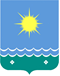 Россия Федерацията Саха РеспубликатаМииринэй оройуона«Чернышевскай бөhүөлэгэ»МУНИЦИПАЛЬНАЙ ТЭРИЛЛИИДЬАhАЛТАТА 